KOREATECH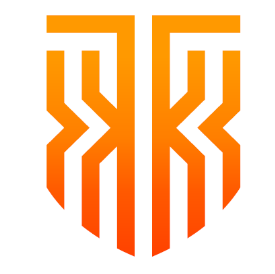 Arrival Form Please fill in the form and send it back to jeb1229@koreatech.ac.krNameSurnameHome UniversityDate of ArrivalTime of ArrivalFlight NumberDate of DepartureTime of DepartureFlight Number